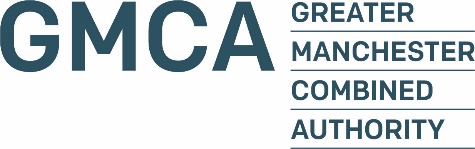 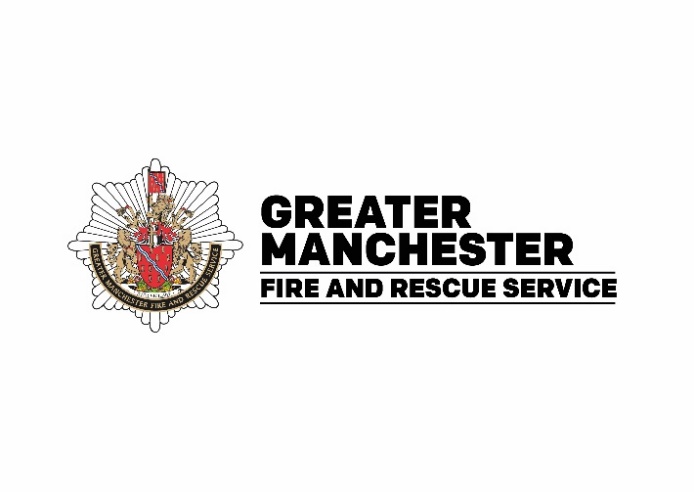 Application for Petroleum Storage Certificate
In Respect of Dispensing PremisesNotes The fee is payable based on the maximum working capacity of the tanks designated for the storage of petroleum spirit at the time of the application.Any certificate issued will specify the tanks in which the PEA are content for petrol to be stored, regardless of the actual fuel to be stored at the time of the application. Grade changes may be carried out between such tanks without referral to the PEA providing all necessary steps regarding other requirements are taken.Maximum working capacity’ in relation to a storage tank means not more than 97% of the actual capacity of that tank.Before granting a new Petroleum Storage Certificate, the PEA will normally require additional information indicating the satisfactory condition and integrity of the fuel containment system, the overall safety of the petroleum site including electrical safety. For further information on the specific requirements or for advice on completing this form contact a Petroleum Officer at Greater Manchester Fire and Rescue Service, 148 Bolton Road, Swinton, Manchester, M27 8US. Tel 0161 608 4040.This application, together with the appropriate fee, should be forwarded to Greater Manchester Combined Authority or GMCA, 148 Bolton Road, Swinton, Manchester, M27 8US or emailed to petroleum@manchesterfire.gov.uk. Cheques should be made payable to Greater Manchester Combined Authority (GMCA). Please contact the admin team on 0161 608 4040 or the previous email should you wish to pay by BACS or WorldpayFees payable in respect of applications for the granting of Petroleum Storage CertificatesPrescribed material changes to dispensing premisesThe cessation of use of one or more of the petrol storage tanks.The removal or permanent decommissioning of one or more of the petrol storage tanks.The installation of any tank, pipework or vapour pipework associated with the storage and dispensing of petrol.The installation of any petrol pump, any other automotive pump, or dispenser in a new location.Petroleum (Consolidation) Regulations 2014Petroleum (Consolidation) Regulations 2014Petroleum (Consolidation) Regulations 2014Petroleum (Consolidation) Regulations 2014Petroleum (Consolidation) Regulations 2014Petroleum (Consolidation) Regulations 2014Petroleum (Consolidation) Regulations 2014Petroleum (Consolidation) Regulations 2014Petroleum (Consolidation) Regulations 2014Petroleum (Consolidation) Regulations 2014Petroleum (Consolidation) Regulations 2014Petroleum (Consolidation) Regulations 2014Petroleum (Consolidation) Regulations 2014Petroleum (Consolidation) Regulations 2014Petroleum (Consolidation) Regulations 2014Petroleum (Consolidation) Regulations 2014Petroleum (Consolidation) Regulations 2014To Petroleum Enforcing Authority (PEA)To Petroleum Enforcing Authority (PEA)To Petroleum Enforcing Authority (PEA)To Petroleum Enforcing Authority (PEA)To Petroleum Enforcing Authority (PEA)Greater Manchester Combined Authority Greater Manchester Combined Authority Greater Manchester Combined Authority Greater Manchester Combined Authority Greater Manchester Combined Authority Greater Manchester Combined Authority Greater Manchester Combined Authority Greater Manchester Combined Authority Greater Manchester Combined Authority Greater Manchester Combined Authority Greater Manchester Combined Authority Greater Manchester Combined Authority Applicant to Complete as appropriateApplicant to Complete as appropriateApplicant to Complete as appropriateApplicant to Complete as appropriateApplicant to Complete as appropriateApplicant to Complete as appropriateApplicant to Complete as appropriateApplicant to Complete as appropriateApplicant to Complete as appropriateApplicant to Complete as appropriateApplicant to Complete as appropriateApplicant to Complete as appropriateState whether ‘Sole Applicant’, Limited Company’ or ‘Partnership’State whether ‘Sole Applicant’, Limited Company’ or ‘Partnership’State whether ‘Sole Applicant’, Limited Company’ or ‘Partnership’State whether ‘Sole Applicant’, Limited Company’ or ‘Partnership’State whether ‘Sole Applicant’, Limited Company’ or ‘Partnership’If a Sole Applicant state first name, surname and address. If a ‘Limited Company’, state the name of the company, the address of the registered office and the full name of the Company Secretary. If a ‘Partnership’ state the full name of each partner and their respective addresses. If necessary, use, sign and attach a separate sheet.If a Sole Applicant state first name, surname and address. If a ‘Limited Company’, state the name of the company, the address of the registered office and the full name of the Company Secretary. If a ‘Partnership’ state the full name of each partner and their respective addresses. If necessary, use, sign and attach a separate sheet.If a Sole Applicant state first name, surname and address. If a ‘Limited Company’, state the name of the company, the address of the registered office and the full name of the Company Secretary. If a ‘Partnership’ state the full name of each partner and their respective addresses. If necessary, use, sign and attach a separate sheet.If a Sole Applicant state first name, surname and address. If a ‘Limited Company’, state the name of the company, the address of the registered office and the full name of the Company Secretary. If a ‘Partnership’ state the full name of each partner and their respective addresses. If necessary, use, sign and attach a separate sheet.If a Sole Applicant state first name, surname and address. If a ‘Limited Company’, state the name of the company, the address of the registered office and the full name of the Company Secretary. If a ‘Partnership’ state the full name of each partner and their respective addresses. If necessary, use, sign and attach a separate sheet.If a Sole Applicant state first name, surname and address. If a ‘Limited Company’, state the name of the company, the address of the registered office and the full name of the Company Secretary. If a ‘Partnership’ state the full name of each partner and their respective addresses. If necessary, use, sign and attach a separate sheet.If a Sole Applicant state first name, surname and address. If a ‘Limited Company’, state the name of the company, the address of the registered office and the full name of the Company Secretary. If a ‘Partnership’ state the full name of each partner and their respective addresses. If necessary, use, sign and attach a separate sheet.If a Sole Applicant state first name, surname and address. If a ‘Limited Company’, state the name of the company, the address of the registered office and the full name of the Company Secretary. If a ‘Partnership’ state the full name of each partner and their respective addresses. If necessary, use, sign and attach a separate sheet.If a Sole Applicant state first name, surname and address. If a ‘Limited Company’, state the name of the company, the address of the registered office and the full name of the Company Secretary. If a ‘Partnership’ state the full name of each partner and their respective addresses. If necessary, use, sign and attach a separate sheet.If a Sole Applicant state first name, surname and address. If a ‘Limited Company’, state the name of the company, the address of the registered office and the full name of the Company Secretary. If a ‘Partnership’ state the full name of each partner and their respective addresses. If necessary, use, sign and attach a separate sheet.If a Sole Applicant state first name, surname and address. If a ‘Limited Company’, state the name of the company, the address of the registered office and the full name of the Company Secretary. If a ‘Partnership’ state the full name of each partner and their respective addresses. If necessary, use, sign and attach a separate sheet.If a Sole Applicant state first name, surname and address. If a ‘Limited Company’, state the name of the company, the address of the registered office and the full name of the Company Secretary. If a ‘Partnership’ state the full name of each partner and their respective addresses. If necessary, use, sign and attach a separate sheet.If a Sole Applicant state first name, surname and address. If a ‘Limited Company’, state the name of the company, the address of the registered office and the full name of the Company Secretary. If a ‘Partnership’ state the full name of each partner and their respective addresses. If necessary, use, sign and attach a separate sheet.If a Sole Applicant state first name, surname and address. If a ‘Limited Company’, state the name of the company, the address of the registered office and the full name of the Company Secretary. If a ‘Partnership’ state the full name of each partner and their respective addresses. If necessary, use, sign and attach a separate sheet.If a Sole Applicant state first name, surname and address. If a ‘Limited Company’, state the name of the company, the address of the registered office and the full name of the Company Secretary. If a ‘Partnership’ state the full name of each partner and their respective addresses. If necessary, use, sign and attach a separate sheet.If a Sole Applicant state first name, surname and address. If a ‘Limited Company’, state the name of the company, the address of the registered office and the full name of the Company Secretary. If a ‘Partnership’ state the full name of each partner and their respective addresses. If necessary, use, sign and attach a separate sheet.If a Sole Applicant state first name, surname and address. If a ‘Limited Company’, state the name of the company, the address of the registered office and the full name of the Company Secretary. If a ‘Partnership’ state the full name of each partner and their respective addresses. If necessary, use, sign and attach a separate sheet.If a Sole Applicant state first name, surname and address. If a ‘Limited Company’, state the name of the company, the address of the registered office and the full name of the Company Secretary. If a ‘Partnership’ state the full name of each partner and their respective addresses. If necessary, use, sign and attach a separate sheet.If a Sole Applicant state first name, surname and address. If a ‘Limited Company’, state the name of the company, the address of the registered office and the full name of the Company Secretary. If a ‘Partnership’ state the full name of each partner and their respective addresses. If necessary, use, sign and attach a separate sheet.If a Sole Applicant state first name, surname and address. If a ‘Limited Company’, state the name of the company, the address of the registered office and the full name of the Company Secretary. If a ‘Partnership’ state the full name of each partner and their respective addresses. If necessary, use, sign and attach a separate sheet.Post Code:Post Code:Post Code:Tel No:Tel No:Tel No:Tel No:Tel No:If a Sole Applicant state first name, surname and address. If a ‘Limited Company’, state the name of the company, the address of the registered office and the full name of the Company Secretary. If a ‘Partnership’ state the full name of each partner and their respective addresses. If necessary, use, sign and attach a separate sheet.If a Sole Applicant state first name, surname and address. If a ‘Limited Company’, state the name of the company, the address of the registered office and the full name of the Company Secretary. If a ‘Partnership’ state the full name of each partner and their respective addresses. If necessary, use, sign and attach a separate sheet.If a Sole Applicant state first name, surname and address. If a ‘Limited Company’, state the name of the company, the address of the registered office and the full name of the Company Secretary. If a ‘Partnership’ state the full name of each partner and their respective addresses. If necessary, use, sign and attach a separate sheet.If a Sole Applicant state first name, surname and address. If a ‘Limited Company’, state the name of the company, the address of the registered office and the full name of the Company Secretary. If a ‘Partnership’ state the full name of each partner and their respective addresses. If necessary, use, sign and attach a separate sheet.If a Sole Applicant state first name, surname and address. If a ‘Limited Company’, state the name of the company, the address of the registered office and the full name of the Company Secretary. If a ‘Partnership’ state the full name of each partner and their respective addresses. If necessary, use, sign and attach a separate sheet.E-mail:E-mail:E-mail:Address of the petrol filling station/premises for which the Petroleum Storage Certificate is required.Address of the petrol filling station/premises for which the Petroleum Storage Certificate is required.Address of the petrol filling station/premises for which the Petroleum Storage Certificate is required.Address of the petrol filling station/premises for which the Petroleum Storage Certificate is required.Address of the petrol filling station/premises for which the Petroleum Storage Certificate is required.Address of the petrol filling station/premises for which the Petroleum Storage Certificate is required.Address of the petrol filling station/premises for which the Petroleum Storage Certificate is required.Address of the petrol filling station/premises for which the Petroleum Storage Certificate is required.Address of the petrol filling station/premises for which the Petroleum Storage Certificate is required.Address of the petrol filling station/premises for which the Petroleum Storage Certificate is required.Address of the petrol filling station/premises for which the Petroleum Storage Certificate is required.Address of the petrol filling station/premises for which the Petroleum Storage Certificate is required.Address of the petrol filling station/premises for which the Petroleum Storage Certificate is required.Address of the petrol filling station/premises for which the Petroleum Storage Certificate is required.Address of the petrol filling station/premises for which the Petroleum Storage Certificate is required.Address of the petrol filling station/premises for which the Petroleum Storage Certificate is required.Address of the petrol filling station/premises for which the Petroleum Storage Certificate is required.Address of the petrol filling station/premises for which the Petroleum Storage Certificate is required.Address of the petrol filling station/premises for which the Petroleum Storage Certificate is required.Address of the petrol filling station/premises for which the Petroleum Storage Certificate is required.Post Code:Post Code:Post Code:Tel No:Tel No:Tel No:Tel No:Tel No:Address of the petrol filling station/premises for which the Petroleum Storage Certificate is required.Address of the petrol filling station/premises for which the Petroleum Storage Certificate is required.Address of the petrol filling station/premises for which the Petroleum Storage Certificate is required.Address of the petrol filling station/premises for which the Petroleum Storage Certificate is required.Address of the petrol filling station/premises for which the Petroleum Storage Certificate is required.E-mail:E-mail:E-mail:If the applicant is not the owner of the site comprising the ‘petrol filling station’, state the name and address of the owner or owners, as the case may be.If the applicant is not the owner of the site comprising the ‘petrol filling station’, state the name and address of the owner or owners, as the case may be.If the applicant is not the owner of the site comprising the ‘petrol filling station’, state the name and address of the owner or owners, as the case may be.If the applicant is not the owner of the site comprising the ‘petrol filling station’, state the name and address of the owner or owners, as the case may be.If the applicant is not the owner of the site comprising the ‘petrol filling station’, state the name and address of the owner or owners, as the case may be.If the applicant is not the owner of the site comprising the ‘petrol filling station’, state the name and address of the owner or owners, as the case may be.If the applicant is not the owner of the site comprising the ‘petrol filling station’, state the name and address of the owner or owners, as the case may be.If the applicant is not the owner of the site comprising the ‘petrol filling station’, state the name and address of the owner or owners, as the case may be.If the applicant is not the owner of the site comprising the ‘petrol filling station’, state the name and address of the owner or owners, as the case may be.If the applicant is not the owner of the site comprising the ‘petrol filling station’, state the name and address of the owner or owners, as the case may be.If the applicant is not the owner of the site comprising the ‘petrol filling station’, state the name and address of the owner or owners, as the case may be.If the applicant is not the owner of the site comprising the ‘petrol filling station’, state the name and address of the owner or owners, as the case may be.If the applicant is not the owner of the site comprising the ‘petrol filling station’, state the name and address of the owner or owners, as the case may be.If the applicant is not the owner of the site comprising the ‘petrol filling station’, state the name and address of the owner or owners, as the case may be.If the applicant is not the owner of the site comprising the ‘petrol filling station’, state the name and address of the owner or owners, as the case may be.If the applicant is not the owner of the site comprising the ‘petrol filling station’, state the name and address of the owner or owners, as the case may be.Post Code:Post Code:Post Code:Post Code:Tel No:Tel No:Tel No:Tel No:Tel No:If the applicant is not the owner of the site comprising the ‘petrol filling station’, state the name and address of the owner or owners, as the case may be.If the applicant is not the owner of the site comprising the ‘petrol filling station’, state the name and address of the owner or owners, as the case may be.If the applicant is not the owner of the site comprising the ‘petrol filling station’, state the name and address of the owner or owners, as the case may be.If the applicant is not the owner of the site comprising the ‘petrol filling station’, state the name and address of the owner or owners, as the case may be.E-mail:E-mail:E-mail:E-mail:Date on which petroleum storage is proposed to start Date on which petroleum storage is proposed to start Date on which petroleum storage is proposed to start I enclose the following:I enclose the following:I enclose the following:A drawing of the layout of the dispensing premisesA drawing of the layout of the dispensing premisesA drawing of the layout of the dispensing premisesA drawing of the layout of the dispensing premisesA drawing of the layout of the dispensing premisesA drawing of the layout of the dispensing premisesA drawing of the layout of the dispensing premisesA drawing of the layout of the dispensing premisesA drawing of the layout of the dispensing premisesRefRefRefI enclose the following:I enclose the following:I enclose the following:A drawing of the containment system for petrol at the dispensing premises including storage tanks and pipeworkA drawing of the containment system for petrol at the dispensing premises including storage tanks and pipeworkA drawing of the containment system for petrol at the dispensing premises including storage tanks and pipeworkA drawing of the containment system for petrol at the dispensing premises including storage tanks and pipeworkA drawing of the containment system for petrol at the dispensing premises including storage tanks and pipeworkA drawing of the containment system for petrol at the dispensing premises including storage tanks and pipeworkA drawing of the containment system for petrol at the dispensing premises including storage tanks and pipeworkA drawing of the containment system for petrol at the dispensing premises including storage tanks and pipeworkA drawing of the containment system for petrol at the dispensing premises including storage tanks and pipeworkRefRefRefI enclose the following:I enclose the following:I enclose the following:A drawing of the drainage system for petrol at the dispensing premisesA drawing of the drainage system for petrol at the dispensing premisesA drawing of the drainage system for petrol at the dispensing premisesA drawing of the drainage system for petrol at the dispensing premisesA drawing of the drainage system for petrol at the dispensing premisesA drawing of the drainage system for petrol at the dispensing premisesA drawing of the drainage system for petrol at the dispensing premisesA drawing of the drainage system for petrol at the dispensing premisesA drawing of the drainage system for petrol at the dispensing premisesRefRefRefAn annual fee is payable in respect of this certificate. The fee is based on the quantity of petroleum stored1 and can be paid for any period in whole years up to 10 years. Fees are set out in in the notes at the end of this form. Please indicate the number of years for which you would like to payAn annual fee is payable in respect of this certificate. The fee is based on the quantity of petroleum stored1 and can be paid for any period in whole years up to 10 years. Fees are set out in in the notes at the end of this form. Please indicate the number of years for which you would like to payAn annual fee is payable in respect of this certificate. The fee is based on the quantity of petroleum stored1 and can be paid for any period in whole years up to 10 years. Fees are set out in in the notes at the end of this form. Please indicate the number of years for which you would like to payAn annual fee is payable in respect of this certificate. The fee is based on the quantity of petroleum stored1 and can be paid for any period in whole years up to 10 years. Fees are set out in in the notes at the end of this form. Please indicate the number of years for which you would like to payAn annual fee is payable in respect of this certificate. The fee is based on the quantity of petroleum stored1 and can be paid for any period in whole years up to 10 years. Fees are set out in in the notes at the end of this form. Please indicate the number of years for which you would like to payAn annual fee is payable in respect of this certificate. The fee is based on the quantity of petroleum stored1 and can be paid for any period in whole years up to 10 years. Fees are set out in in the notes at the end of this form. Please indicate the number of years for which you would like to payAn annual fee is payable in respect of this certificate. The fee is based on the quantity of petroleum stored1 and can be paid for any period in whole years up to 10 years. Fees are set out in in the notes at the end of this form. Please indicate the number of years for which you would like to payAn annual fee is payable in respect of this certificate. The fee is based on the quantity of petroleum stored1 and can be paid for any period in whole years up to 10 years. Fees are set out in in the notes at the end of this form. Please indicate the number of years for which you would like to payAn annual fee is payable in respect of this certificate. The fee is based on the quantity of petroleum stored1 and can be paid for any period in whole years up to 10 years. Fees are set out in in the notes at the end of this form. Please indicate the number of years for which you would like to payAn annual fee is payable in respect of this certificate. The fee is based on the quantity of petroleum stored1 and can be paid for any period in whole years up to 10 years. Fees are set out in in the notes at the end of this form. Please indicate the number of years for which you would like to payAn annual fee is payable in respect of this certificate. The fee is based on the quantity of petroleum stored1 and can be paid for any period in whole years up to 10 years. Fees are set out in in the notes at the end of this form. Please indicate the number of years for which you would like to payAn annual fee is payable in respect of this certificate. The fee is based on the quantity of petroleum stored1 and can be paid for any period in whole years up to 10 years. Fees are set out in in the notes at the end of this form. Please indicate the number of years for which you would like to payAn annual fee is payable in respect of this certificate. The fee is based on the quantity of petroleum stored1 and can be paid for any period in whole years up to 10 years. Fees are set out in in the notes at the end of this form. Please indicate the number of years for which you would like to payAn annual fee is payable in respect of this certificate. The fee is based on the quantity of petroleum stored1 and can be paid for any period in whole years up to 10 years. Fees are set out in in the notes at the end of this form. Please indicate the number of years for which you would like to payAn annual fee is payable in respect of this certificate. The fee is based on the quantity of petroleum stored1 and can be paid for any period in whole years up to 10 years. Fees are set out in in the notes at the end of this form. Please indicate the number of years for which you would like to payAn annual fee is payable in respect of this certificate. The fee is based on the quantity of petroleum stored1 and can be paid for any period in whole years up to 10 years. Fees are set out in in the notes at the end of this form. Please indicate the number of years for which you would like to payAn annual fee is payable in respect of this certificate. The fee is based on the quantity of petroleum stored1 and can be paid for any period in whole years up to 10 years. Fees are set out in in the notes at the end of this form. Please indicate the number of years for which you would like to payPaying for more than one year now will reduce the administrative burden on your business and enable you to purchase at the current year's fee rate. However, the Regulations are subject to review and the inclusion of fees could be changed.
Paying for more than one year now will reduce the administrative burden on your business and enable you to purchase at the current year's fee rate. However, the Regulations are subject to review and the inclusion of fees could be changed.
Paying for more than one year now will reduce the administrative burden on your business and enable you to purchase at the current year's fee rate. However, the Regulations are subject to review and the inclusion of fees could be changed.
Paying for more than one year now will reduce the administrative burden on your business and enable you to purchase at the current year's fee rate. However, the Regulations are subject to review and the inclusion of fees could be changed.
Paying for more than one year now will reduce the administrative burden on your business and enable you to purchase at the current year's fee rate. However, the Regulations are subject to review and the inclusion of fees could be changed.
Paying for more than one year now will reduce the administrative burden on your business and enable you to purchase at the current year's fee rate. However, the Regulations are subject to review and the inclusion of fees could be changed.
Paying for more than one year now will reduce the administrative burden on your business and enable you to purchase at the current year's fee rate. However, the Regulations are subject to review and the inclusion of fees could be changed.
Paying for more than one year now will reduce the administrative burden on your business and enable you to purchase at the current year's fee rate. However, the Regulations are subject to review and the inclusion of fees could be changed.
Paying for more than one year now will reduce the administrative burden on your business and enable you to purchase at the current year's fee rate. However, the Regulations are subject to review and the inclusion of fees could be changed.
Paying for more than one year now will reduce the administrative burden on your business and enable you to purchase at the current year's fee rate. However, the Regulations are subject to review and the inclusion of fees could be changed.
Paying for more than one year now will reduce the administrative burden on your business and enable you to purchase at the current year's fee rate. However, the Regulations are subject to review and the inclusion of fees could be changed.
Paying for more than one year now will reduce the administrative burden on your business and enable you to purchase at the current year's fee rate. However, the Regulations are subject to review and the inclusion of fees could be changed.
Paying for more than one year now will reduce the administrative burden on your business and enable you to purchase at the current year's fee rate. However, the Regulations are subject to review and the inclusion of fees could be changed.
Paying for more than one year now will reduce the administrative burden on your business and enable you to purchase at the current year's fee rate. However, the Regulations are subject to review and the inclusion of fees could be changed.
Paying for more than one year now will reduce the administrative burden on your business and enable you to purchase at the current year's fee rate. However, the Regulations are subject to review and the inclusion of fees could be changed.
Paying for more than one year now will reduce the administrative burden on your business and enable you to purchase at the current year's fee rate. However, the Regulations are subject to review and the inclusion of fees could be changed.
Paying for more than one year now will reduce the administrative burden on your business and enable you to purchase at the current year's fee rate. However, the Regulations are subject to review and the inclusion of fees could be changed.
Tanks in which petroleum may be stored: 2Tanks in which petroleum may be stored: 2Tanks in which petroleum may be stored: 2Tanks in which petroleum may be stored: 2Tanks in which petroleum may be stored: 2Tanks in which petroleum may be stored: 2Tanks in which petroleum may be stored: 2Tanks in which petroleum may be stored: 2Tanks in which petroleum may be stored: 2Tanks in which petroleum may be stored: 2Tanks in which petroleum may be stored: 2Tanks in which petroleum may be stored: 2Tanks in which petroleum may be stored: 2Tanks in which petroleum may be stored: 2Tanks in which petroleum may be stored: 2Tanks in which petroleum may be stored: 2Tanks in which petroleum may be stored: 2TankCompartmentCompartmentCompartmentCompartmentCompartmentMaximum Working Capacity3Maximum Working Capacity3Maximum Working Capacity3Maximum Working Capacity3Maximum Working Capacity3Maximum Working Capacity3Maximum Working Capacity3Fuel proposed 2Fuel proposed 2Fuel proposed 2Fuel proposed 2I, the above named, being the occupier of the premises detailed above, comprising wholly or partly a ‘petroleum filling station’, hereby apply for a Petrol Storage Certificate.I declare that the information supplied is accurate and contains a full and true statement of the particulars set forth. I also acknowledge that in the event of a Petroleum Storage Certificate being granted, I am required to notify the PEA a minimum of 28 days before there is a “prescribed material change” to the site or a minimum of 28 days before the day on which I cease to occupy the dispensing premises.I, the above named, being the occupier of the premises detailed above, comprising wholly or partly a ‘petroleum filling station’, hereby apply for a Petrol Storage Certificate.I declare that the information supplied is accurate and contains a full and true statement of the particulars set forth. I also acknowledge that in the event of a Petroleum Storage Certificate being granted, I am required to notify the PEA a minimum of 28 days before there is a “prescribed material change” to the site or a minimum of 28 days before the day on which I cease to occupy the dispensing premises.I, the above named, being the occupier of the premises detailed above, comprising wholly or partly a ‘petroleum filling station’, hereby apply for a Petrol Storage Certificate.I declare that the information supplied is accurate and contains a full and true statement of the particulars set forth. I also acknowledge that in the event of a Petroleum Storage Certificate being granted, I am required to notify the PEA a minimum of 28 days before there is a “prescribed material change” to the site or a minimum of 28 days before the day on which I cease to occupy the dispensing premises.I, the above named, being the occupier of the premises detailed above, comprising wholly or partly a ‘petroleum filling station’, hereby apply for a Petrol Storage Certificate.I declare that the information supplied is accurate and contains a full and true statement of the particulars set forth. I also acknowledge that in the event of a Petroleum Storage Certificate being granted, I am required to notify the PEA a minimum of 28 days before there is a “prescribed material change” to the site or a minimum of 28 days before the day on which I cease to occupy the dispensing premises.I, the above named, being the occupier of the premises detailed above, comprising wholly or partly a ‘petroleum filling station’, hereby apply for a Petrol Storage Certificate.I declare that the information supplied is accurate and contains a full and true statement of the particulars set forth. I also acknowledge that in the event of a Petroleum Storage Certificate being granted, I am required to notify the PEA a minimum of 28 days before there is a “prescribed material change” to the site or a minimum of 28 days before the day on which I cease to occupy the dispensing premises.I, the above named, being the occupier of the premises detailed above, comprising wholly or partly a ‘petroleum filling station’, hereby apply for a Petrol Storage Certificate.I declare that the information supplied is accurate and contains a full and true statement of the particulars set forth. I also acknowledge that in the event of a Petroleum Storage Certificate being granted, I am required to notify the PEA a minimum of 28 days before there is a “prescribed material change” to the site or a minimum of 28 days before the day on which I cease to occupy the dispensing premises.I, the above named, being the occupier of the premises detailed above, comprising wholly or partly a ‘petroleum filling station’, hereby apply for a Petrol Storage Certificate.I declare that the information supplied is accurate and contains a full and true statement of the particulars set forth. I also acknowledge that in the event of a Petroleum Storage Certificate being granted, I am required to notify the PEA a minimum of 28 days before there is a “prescribed material change” to the site or a minimum of 28 days before the day on which I cease to occupy the dispensing premises.I, the above named, being the occupier of the premises detailed above, comprising wholly or partly a ‘petroleum filling station’, hereby apply for a Petrol Storage Certificate.I declare that the information supplied is accurate and contains a full and true statement of the particulars set forth. I also acknowledge that in the event of a Petroleum Storage Certificate being granted, I am required to notify the PEA a minimum of 28 days before there is a “prescribed material change” to the site or a minimum of 28 days before the day on which I cease to occupy the dispensing premises.I, the above named, being the occupier of the premises detailed above, comprising wholly or partly a ‘petroleum filling station’, hereby apply for a Petrol Storage Certificate.I declare that the information supplied is accurate and contains a full and true statement of the particulars set forth. I also acknowledge that in the event of a Petroleum Storage Certificate being granted, I am required to notify the PEA a minimum of 28 days before there is a “prescribed material change” to the site or a minimum of 28 days before the day on which I cease to occupy the dispensing premises.I, the above named, being the occupier of the premises detailed above, comprising wholly or partly a ‘petroleum filling station’, hereby apply for a Petrol Storage Certificate.I declare that the information supplied is accurate and contains a full and true statement of the particulars set forth. I also acknowledge that in the event of a Petroleum Storage Certificate being granted, I am required to notify the PEA a minimum of 28 days before there is a “prescribed material change” to the site or a minimum of 28 days before the day on which I cease to occupy the dispensing premises.I, the above named, being the occupier of the premises detailed above, comprising wholly or partly a ‘petroleum filling station’, hereby apply for a Petrol Storage Certificate.I declare that the information supplied is accurate and contains a full and true statement of the particulars set forth. I also acknowledge that in the event of a Petroleum Storage Certificate being granted, I am required to notify the PEA a minimum of 28 days before there is a “prescribed material change” to the site or a minimum of 28 days before the day on which I cease to occupy the dispensing premises.I, the above named, being the occupier of the premises detailed above, comprising wholly or partly a ‘petroleum filling station’, hereby apply for a Petrol Storage Certificate.I declare that the information supplied is accurate and contains a full and true statement of the particulars set forth. I also acknowledge that in the event of a Petroleum Storage Certificate being granted, I am required to notify the PEA a minimum of 28 days before there is a “prescribed material change” to the site or a minimum of 28 days before the day on which I cease to occupy the dispensing premises.I, the above named, being the occupier of the premises detailed above, comprising wholly or partly a ‘petroleum filling station’, hereby apply for a Petrol Storage Certificate.I declare that the information supplied is accurate and contains a full and true statement of the particulars set forth. I also acknowledge that in the event of a Petroleum Storage Certificate being granted, I am required to notify the PEA a minimum of 28 days before there is a “prescribed material change” to the site or a minimum of 28 days before the day on which I cease to occupy the dispensing premises.I, the above named, being the occupier of the premises detailed above, comprising wholly or partly a ‘petroleum filling station’, hereby apply for a Petrol Storage Certificate.I declare that the information supplied is accurate and contains a full and true statement of the particulars set forth. I also acknowledge that in the event of a Petroleum Storage Certificate being granted, I am required to notify the PEA a minimum of 28 days before there is a “prescribed material change” to the site or a minimum of 28 days before the day on which I cease to occupy the dispensing premises.I, the above named, being the occupier of the premises detailed above, comprising wholly or partly a ‘petroleum filling station’, hereby apply for a Petrol Storage Certificate.I declare that the information supplied is accurate and contains a full and true statement of the particulars set forth. I also acknowledge that in the event of a Petroleum Storage Certificate being granted, I am required to notify the PEA a minimum of 28 days before there is a “prescribed material change” to the site or a minimum of 28 days before the day on which I cease to occupy the dispensing premises.I, the above named, being the occupier of the premises detailed above, comprising wholly or partly a ‘petroleum filling station’, hereby apply for a Petrol Storage Certificate.I declare that the information supplied is accurate and contains a full and true statement of the particulars set forth. I also acknowledge that in the event of a Petroleum Storage Certificate being granted, I am required to notify the PEA a minimum of 28 days before there is a “prescribed material change” to the site or a minimum of 28 days before the day on which I cease to occupy the dispensing premises.I, the above named, being the occupier of the premises detailed above, comprising wholly or partly a ‘petroleum filling station’, hereby apply for a Petrol Storage Certificate.I declare that the information supplied is accurate and contains a full and true statement of the particulars set forth. I also acknowledge that in the event of a Petroleum Storage Certificate being granted, I am required to notify the PEA a minimum of 28 days before there is a “prescribed material change” to the site or a minimum of 28 days before the day on which I cease to occupy the dispensing premises.DateDateSignedSignedPositionPositionquantity not exceeding 2500 litres£45 for each year of certificateexceeding 2500 litres but not exceeding 50000 litres£61 for each year of certificateexceeding 50000 litres£128 for each year of certificate